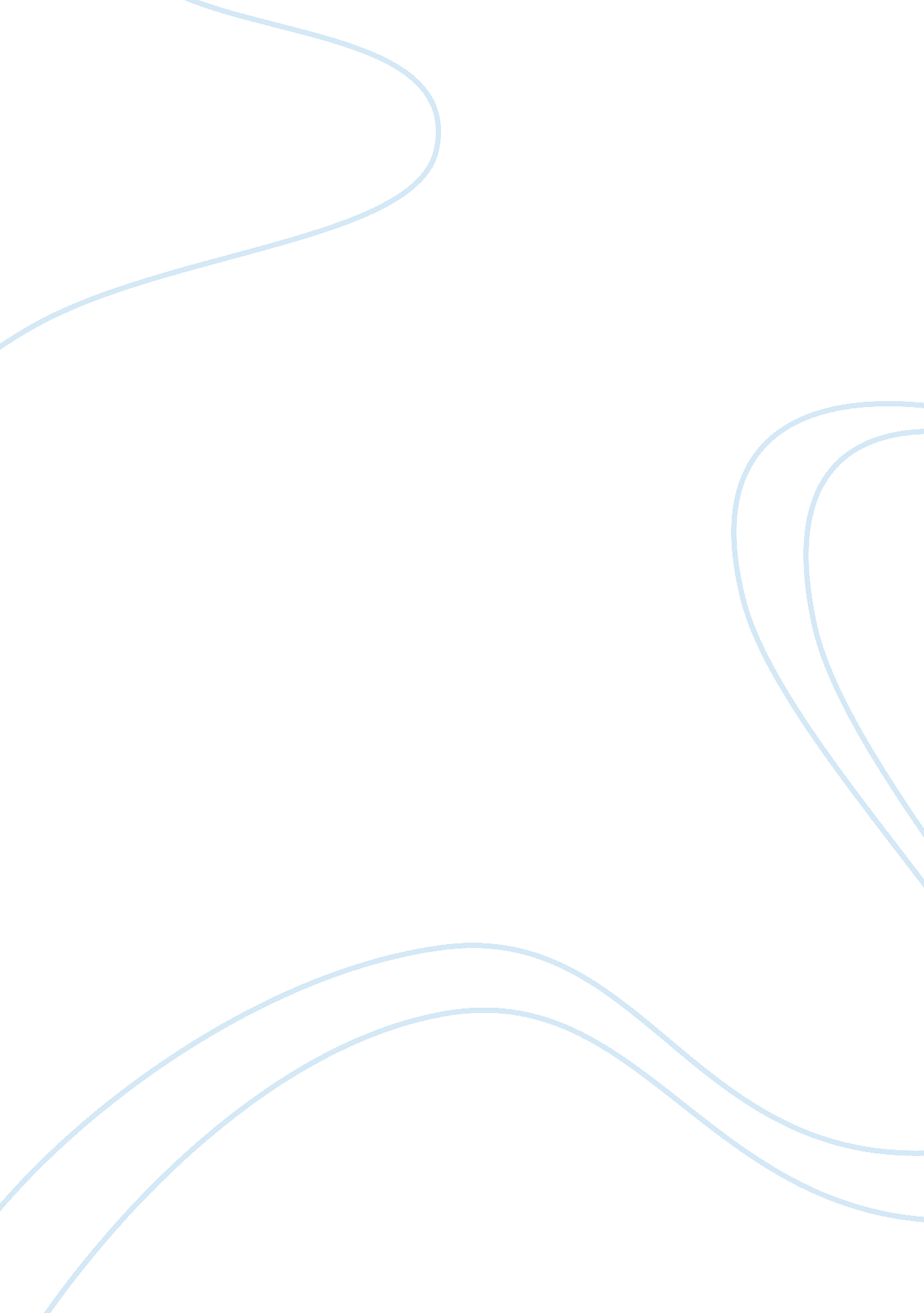 Prevalence of hiv in united states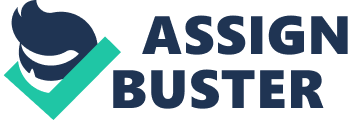 ﻿Prevalence of HIV in United States 
I was curious about this issue because U. S is one of the most developed countries that I know about. I wanted to find out if the rate of HIV infections in the U. S are rising or declining. Every day I come across so many brochures on HIV and this creates some interest in me to find out the rates of HIV infection and if they are rising or declining. Since the epidemic was discovered, so many people have died in the entire world. With the discovery of ARVs, that can help the affected individuals in surviving for long, the rates of death have drastically reduced in most countries. I was curious to find out if the same case applies to the United States and by what percentage the decline has taken place. I was curious to find out the methods that the United States uses to prevent the spread and infections of HIV. 
The U. S is known to have all types of people inclusive of the bisexual and homosexuals. HIV prevalence is known to be higher amongst the gay and lesbian groups and thus I am curious to know if these groups are adversely affected by the spread of HIV. I was curious to see the data on HIV prevalence in the U. s and compare it to data from other places in the world. 
I already know that U. S has taken several steps in mitigating the spread of HIV. There are different organizations that have come in fighting against spread of HIV. I would like to find out how effective the steps that have been taken have been. 
References 
Hobbes, M. (2014). American Plague. New Republic, 244(28), 12-17. 